Ethograms:Posture and locomotion, position in the tree, support size and support angleJohanna RodeDrawings: Mark RademakerPosture/LocomotionPositionSupport sizeSupport anglePosture/LocomotionPostureSit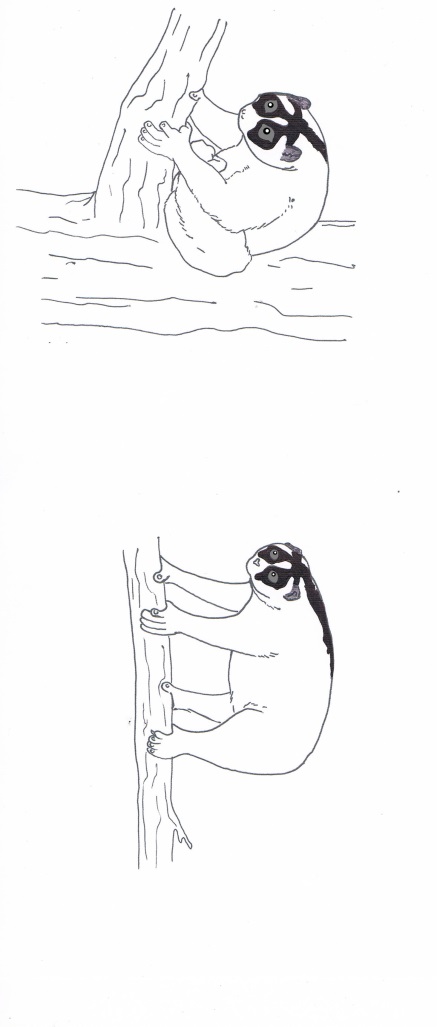 Stand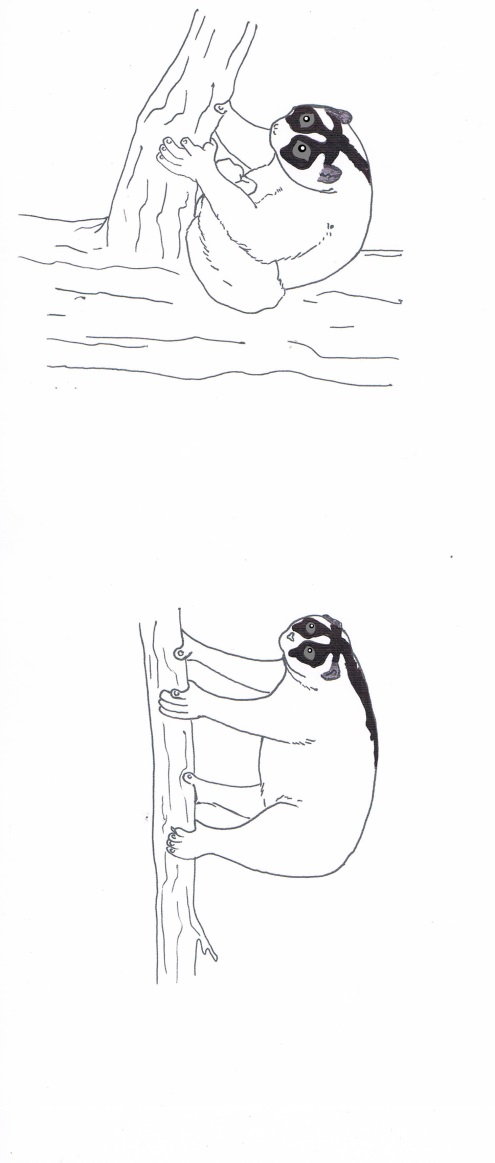 Suspension 1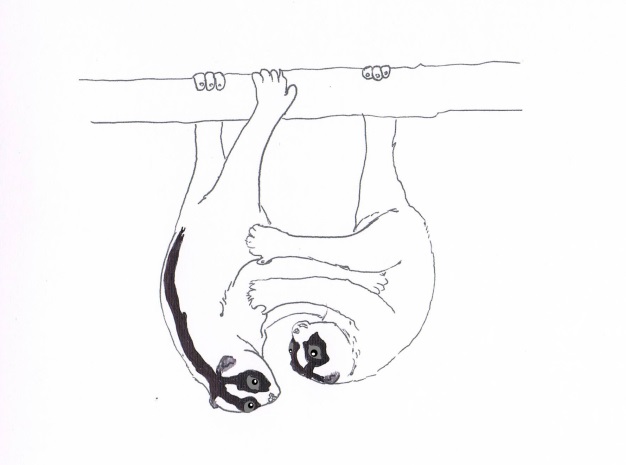 Suspension 2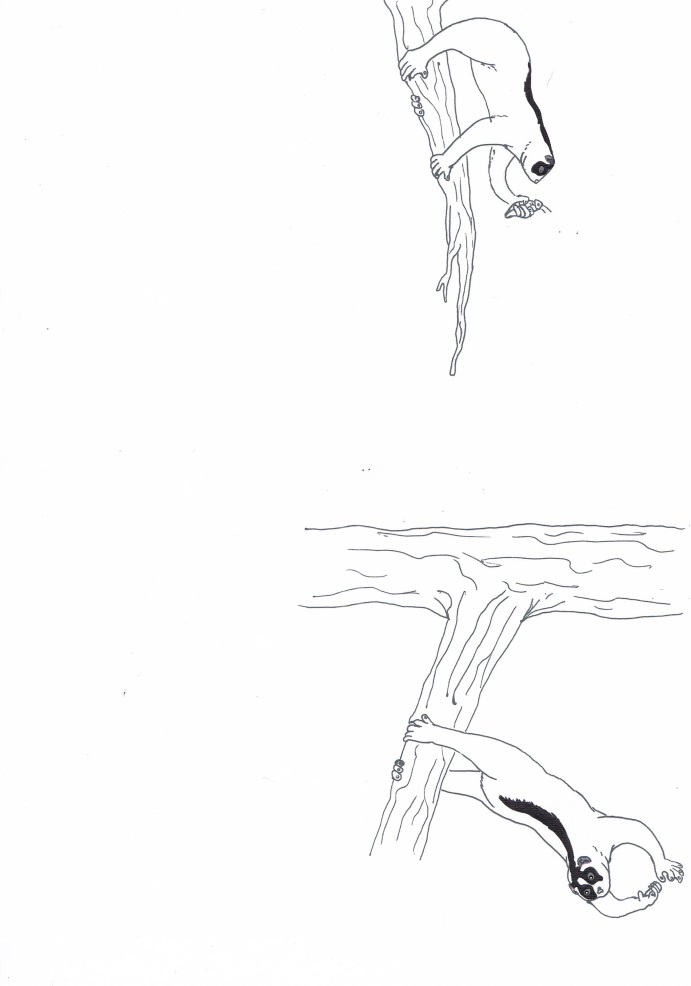 Suspension 3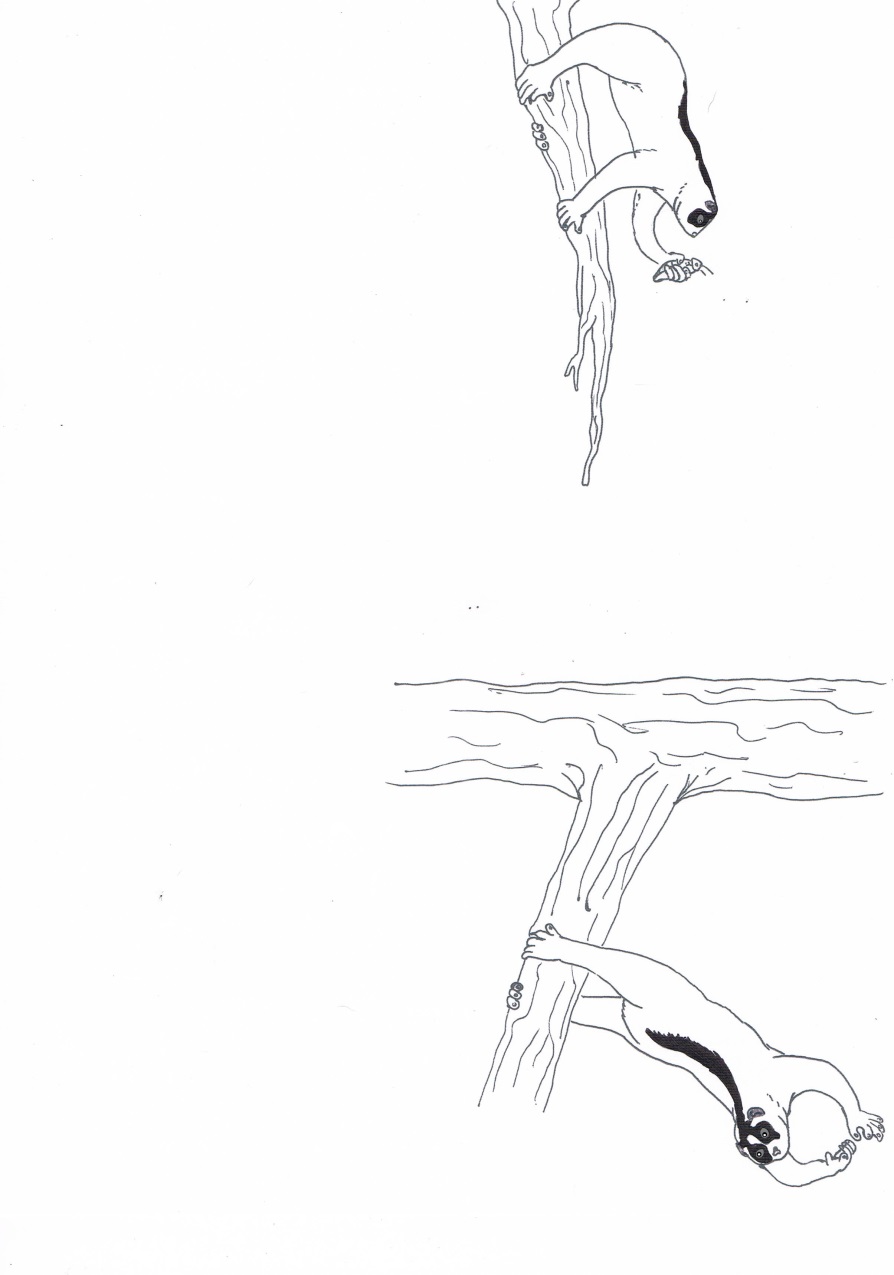 Suspension 4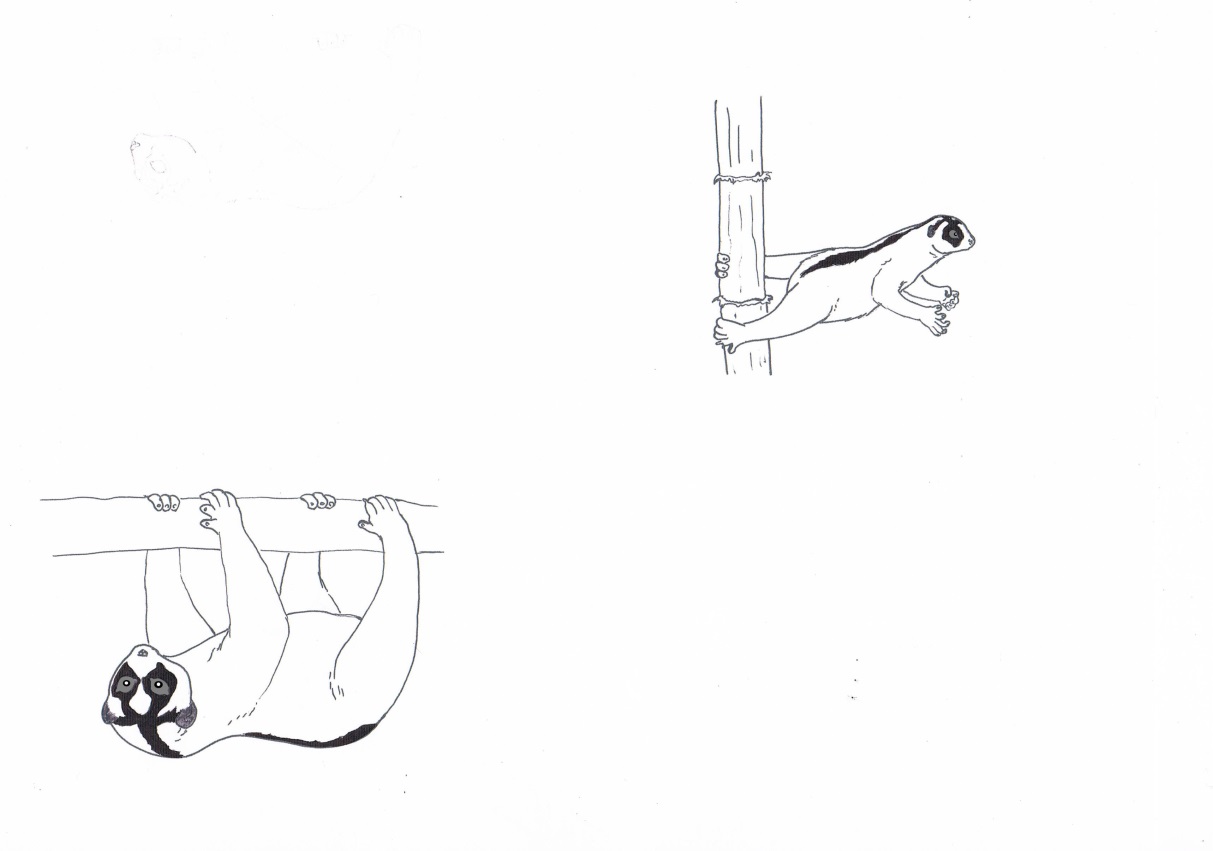 Vertical suspension 2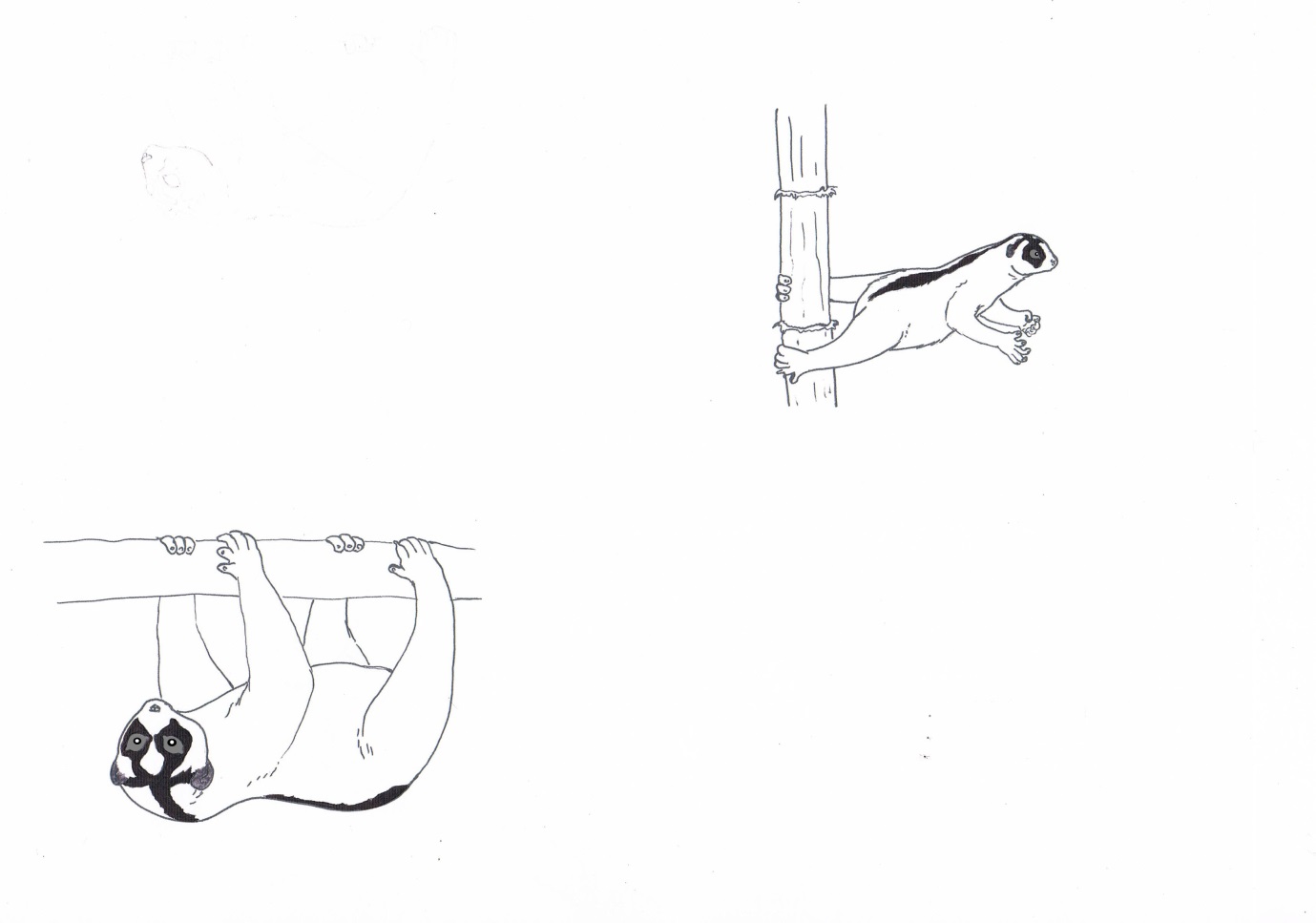 Vertical suspension 3, up or down (2 different categories)Like vertical suspension 4, just with 3 attachedVertical suspension 4, up or down (2 different categories)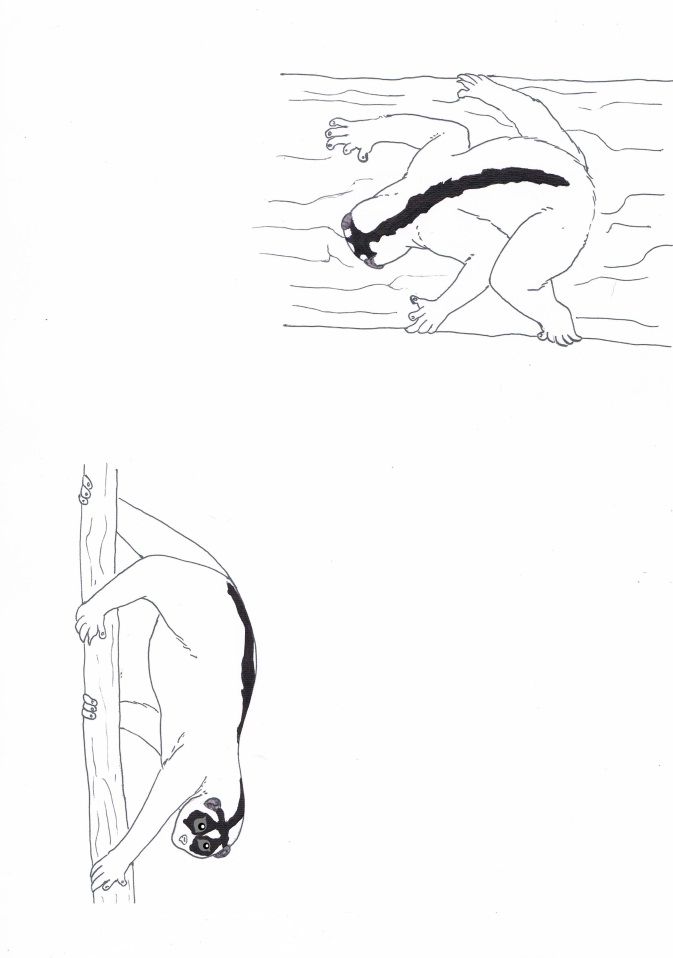 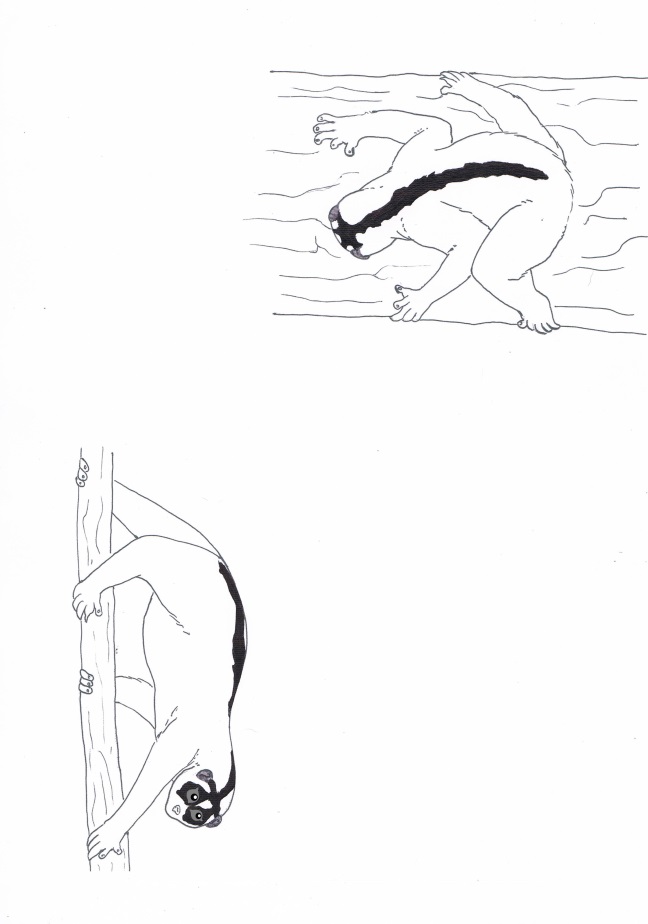 "Schlafkugel" (sleeping ball)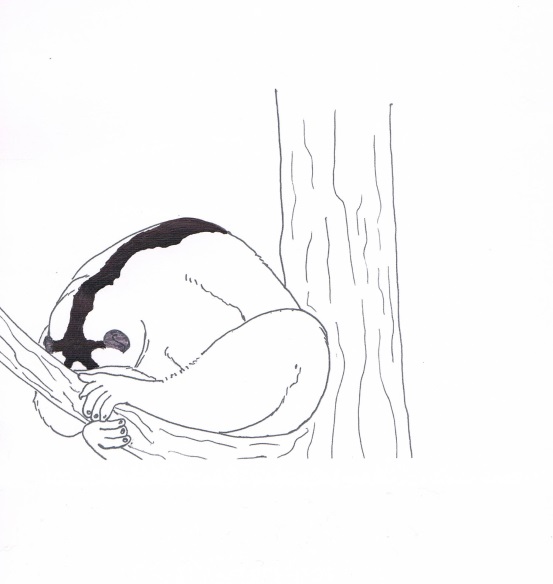 Locomotionwalk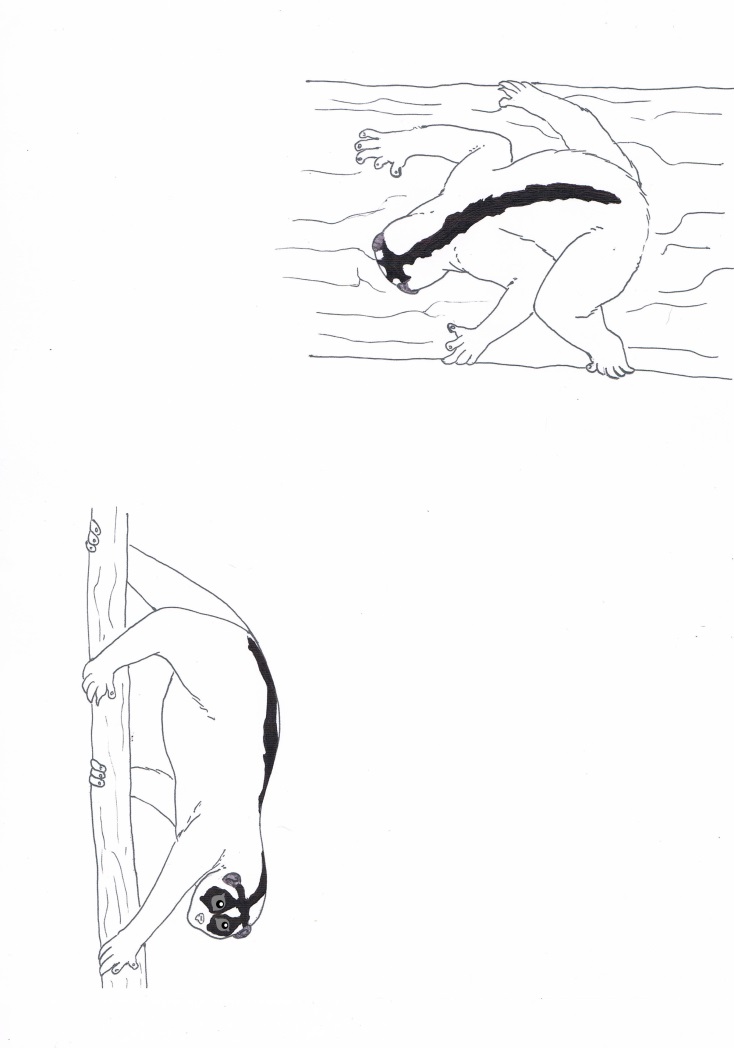 suspensory walkclimb up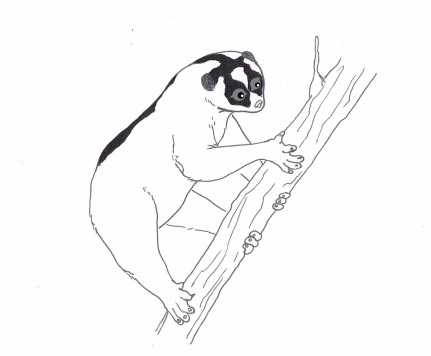 climb downbridge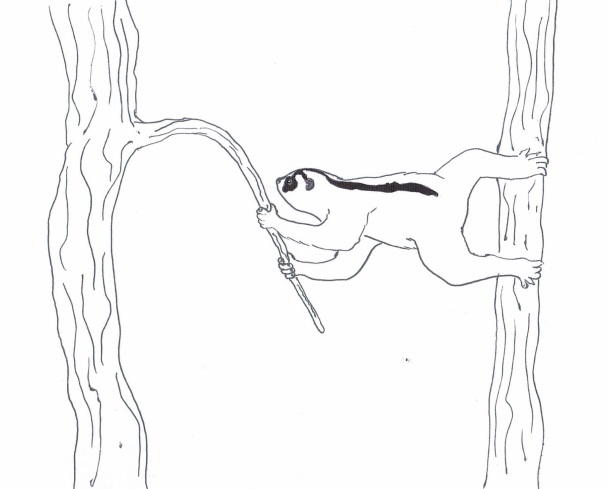 climb horizontally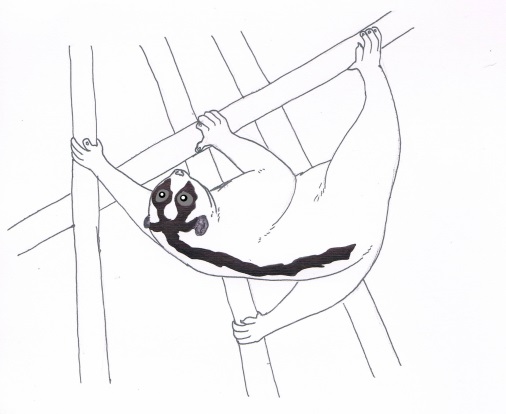 CategoryTrunk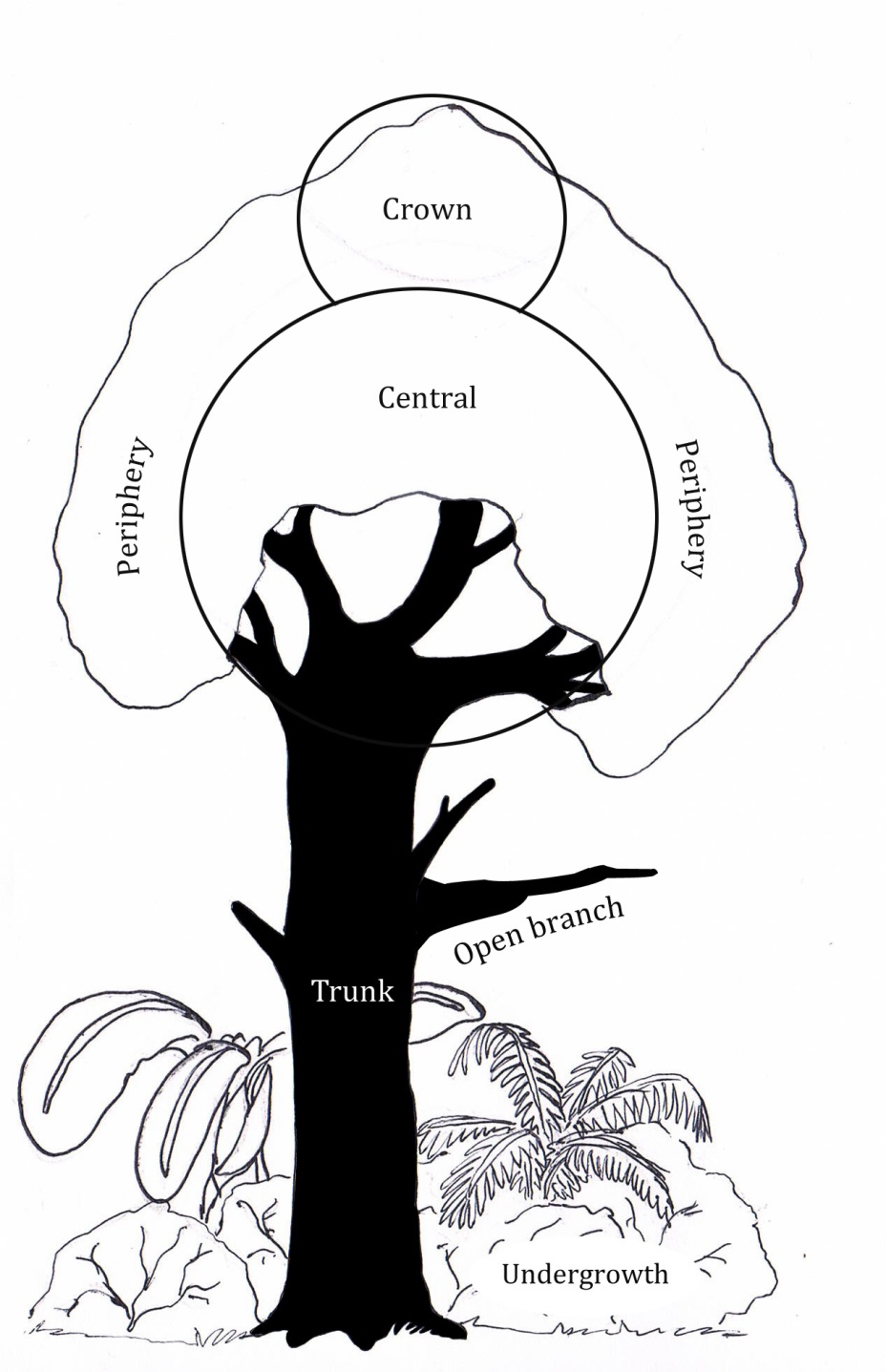 CentralCrownPeripheryUndergrowthTerrestrialOpen branchWater lineCategorySmall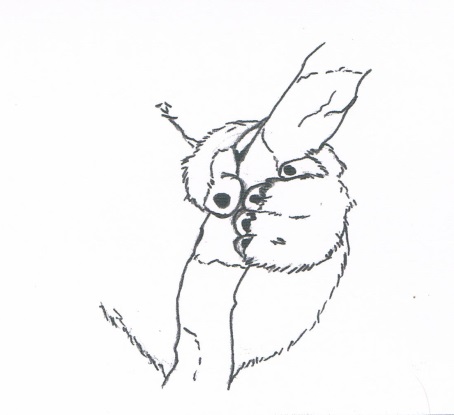 Medium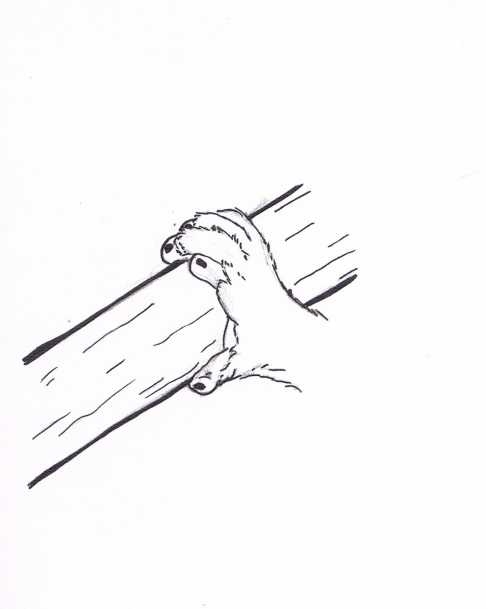 large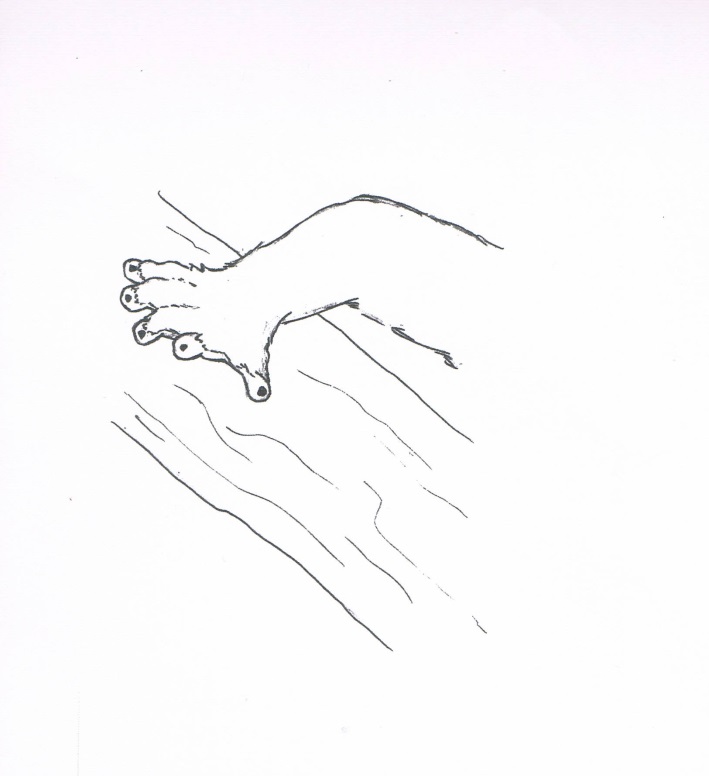 Category0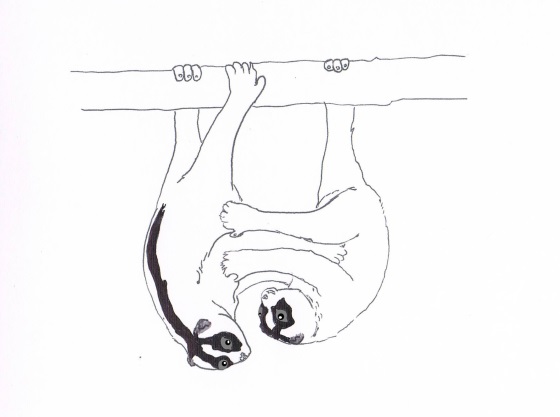 +45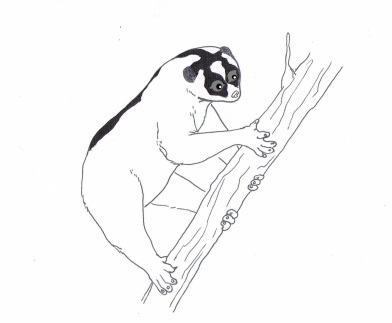 -45+90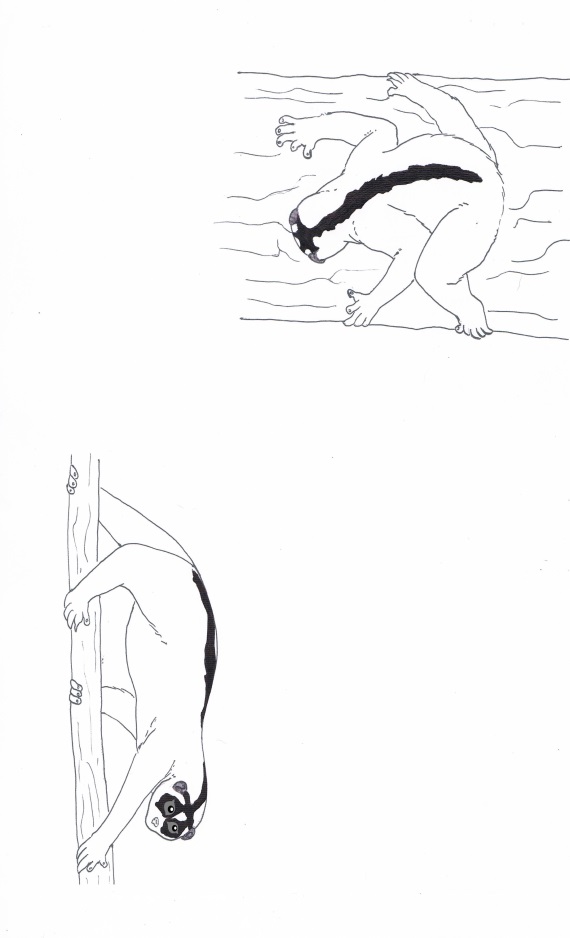 -90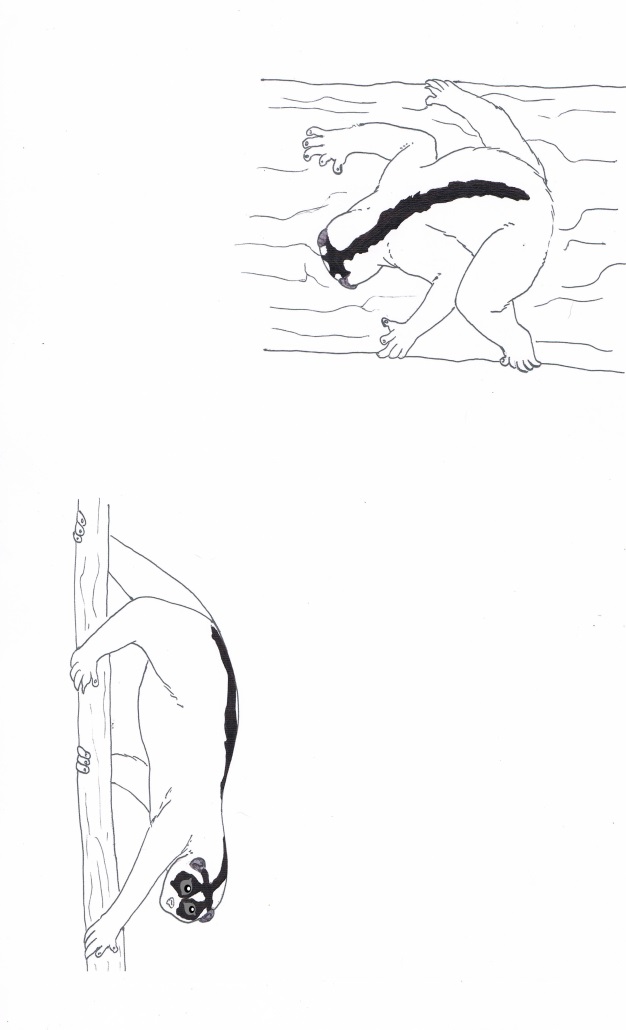 